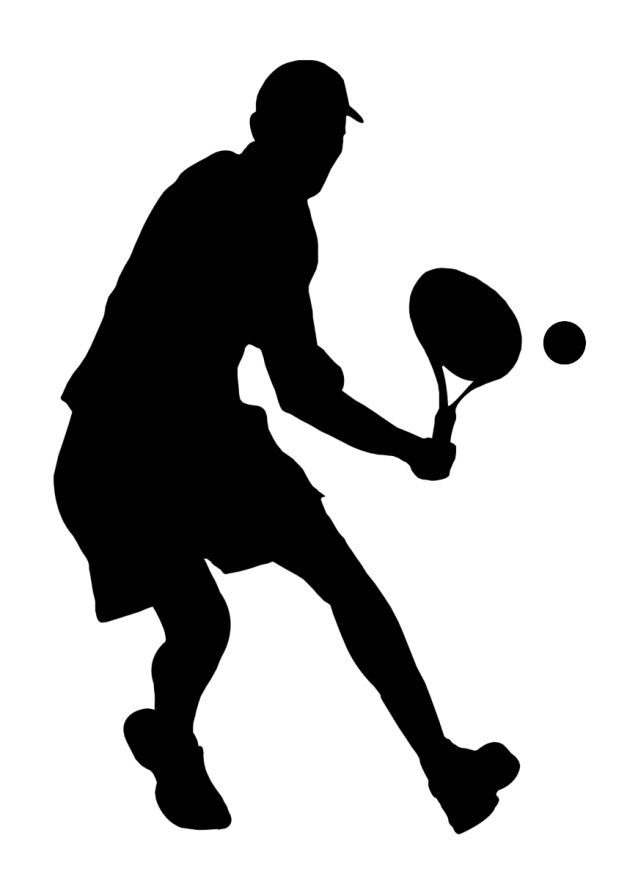 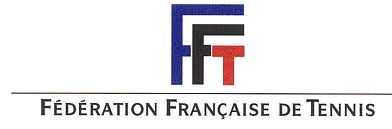 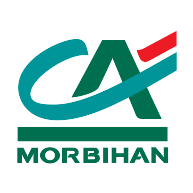 TENNIS CLUB DE L’ELLETarifs et Fiche d’Inscription /  Saison  2017-2018Possibilité UNE (1) HEURE DE COURS SUPPLEMENTAIRE / SEMAINE (selon disponibilités) : * Jeunes : + 60 euros.* adultes : + 80 euros.Un versement de 30 euros à l’inscription obligatoire pour réserver sa place pour la saison Le règlement total de la licence devra être effectué à partir de la quatrième séance.Adhérent T.C.Ellé a un accès GRATUIT aux terrains extérieurs du Faouët .Tarif non licencié :5 euros/ heure/personne :-Réservation et règlement : BAR LE BON ABRI ( place du Faouët )PIECES A FOURNIRa) Le présent Bulletin d’Inscription b) 1 photo d’identité par adhérentc) 1 enveloppe timbrée à votre adresse d) Votre chèque libellé à l’ordre du TENNIS CLUB DE L’ELLE (possibilité de régler en plusieurs fois)e) Un certificat médical d’aptitude à jouer au Tennis pour chaque adhérent, avec la mention de non contre indication à la pratique du tennis.f) Autorisation parentale pour chaque enfant de – 18 ansLe dossier complet est  à :- remettre en mains propres à Arnaud LEDAN (06 63 43 32 00) ou Jim LEBARON- ou à envoyer ou à déposer dans la boite à lettres située aux terrains extérieurs du FAOUETLes cours auront lieu sur l’un des sites suivants ; du FAOUET et LANGONNET, en fonction des horaires mis à la disposition du TCE.Ces créneaux seront définis lors de la réunion d’avant saison. La cotisation Ecole de Tennis inclut :- Une heure MINIMUM de Cours par semaine (hors vacances scolaires) pendant  toute l’année, soit 30 séances MINIMUM-La licence obligatoire FFT qui permet d'être assuré et donc protégé en France et à l'étranger, de participer à tous les Tournois en France et de bénéficier de divers avantages tels que des offres prioritaires pour Roland Garros et le Tournoi de Paris Bercy… -La possibilité de jouer à tout moment avec d’autres adhérents pendant toute l’année tennistique, soit  jusqu’à fin septembre 2017, sur les courts extérieurs du FAOUET de LANGONNET, GUISCRIFF et PRIZIAC.L’entraineur se réserve la possibilité de recomposer les groupes en fonction du nombre et du niveau de chaque adhérent APRES LES 2 PREMIERES SEANCES DE L’ANNEEFORFAIT LIBERTE (avec LICENCE)SANS COMPETITIONACCES LIBRE à l'ANNEEADHESION (LICENCE)COURS + COMPETITIONADHESION (LICENCE) COURS LOISIRSJEUNES60 €125 €ADULTES60 €170 €155 €      1er MEMBRE2ème membre :  -10€3ème membre:-20€4éme membre :-30€NOM   PrénomDate deNaissance       Adresse :    Domicile :  Portable :    @ e-mail(lisible SVP)Catégorie – tranche d’âgeCOURS : OUI-NONMontant Total par  membreRéduction familleMontant total à régler   (Famille)IMPORTANTJe soussigné   DROIT A L’IMAGE autorise le TENNIS CLUB DE L’ELLE à utiliser les images fixes ou audiovisuelles sur lesquelles je pourrais apparaître ou sur lesquelles pourrait apparaître mon enfant, prises à l’occasion de manifestations organisées par le club, pour sa communication interne et externe, et ce pour la saison 2017/2018REMBOURSEMENT Reconnais avoir été informé qu’aucun remboursement ne sera effectué en cours d’année sauf exception examinée par les dirigeants du club ;LES COURS Reconnais avoir été informé pendant les cours / entraînements / matchs, seuls les joueurs et enseignants sont autorisés à être sur les terrains. L’ACCES AUX COURTS DE TENNIS Reconnais avoir été informé que les terrains de tennis sont accessibles GRATUITEMENT aux personnes titulaires d’une CARTE d’ADHÉRENT au TENNIS CLUB DE L’ELLE. ASSURANCES Reconnais avoir conscience des risques inhérents à la pratique sportive et reconnaît avoir été averti de l’intérêt de souscrire des garanties complémentaires proposées par la FFT afin de bénéficier d’une meilleure indemnisation en cas de dommage corporel,RESPONSABILITE • Reconnais que l’adhésion au Club entraîne l’acception du règlement intérieur de celui-ci et des règlements de la Fédération Française de Tennis • Les enfants sont sous la responsabilité du club UNIQUEMENT pendant leurs heures de cours. Nous vous rappelons que : o Un adulte doit accompagner l’enfant jusqu’au club house / gymnase afin qu’un moniteur le prenne en charge. (Les enfants ne doivent pas être déposés sur un parking ou au stade sans surveillance) o Les enfants doivent impérativement être récupérés à la fin du cours (ils ne sont en aucun cas sous la responsabilité du club en dehors de leurs heures de cours)o atteste être en possession d’un certificat médical de non contre-indication à la pratique du tennis, y compris en compétition, datant de moins d’un an,FAIT A                                                    LE 